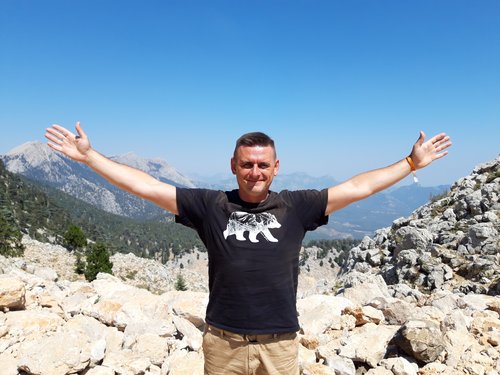 Канцер Андрей АйваровичМужчина, 37 лет, родился 13 февраля 1985+375 (29) 5445244 — предпочитаемый способ связиkancer2006@yandex.ruПроживает: МогилевГражданство: Беларусь, есть разрешение на работу: РоссияНе готов к переезду, готов к командировкамКанцер Андрей АйваровичМужчина, 37 лет, родился 13 февраля 1985+375 (29) 5445244 — предпочитаемый способ связиkancer2006@yandex.ruПроживает: МогилевГражданство: Беларусь, есть разрешение на работу: РоссияНе готов к переезду, готов к командировкамЖелаемая должность и зарплатаЖелаемая должность и зарплатаЖелаемая должность и зарплатаЖелаемая должность и зарплатаРуководительСпециализации:  —  Руководитель отдела продажЗанятость: полная занятостьГрафик работы: полный день
Желательное время в пути до работы: не имеет значенияРуководительСпециализации:  —  Руководитель отдела продажЗанятость: полная занятостьГрафик работы: полный день
Желательное время в пути до работы: не имеет значенияРуководительСпециализации:  —  Руководитель отдела продажЗанятость: полная занятостьГрафик работы: полный день
Желательное время в пути до работы: не имеет значения2 600
бел. руб.Опыт работы —15 лет 6 месяцевОпыт работы —15 лет 6 месяцевОпыт работы —15 лет 6 месяцевОпыт работы —15 лет 6 месяцевАвгуст 2021 — настоящее время
1 год 6 месяцевРУП БелтаможсервисМогилевНачальник отдела продажУправление и развитие сети розничных магазинов и кафе. Прдбор и управление персоналом. Открытие торговых объектов "с нуля", проведение рекламных кампаний, продвижение в социальных сетях, работа с поставщиками, договорная работа, маркетинговые исследования, анализ конкурентов, организация выездных мероприятий, оптовая торговля, проведение переговоров на различных уровнях, организация снабжения торговых объектов, транспортная логистика, взаимодействие  со всеми подразделениями и филиалами предприятия.РУП БелтаможсервисМогилевНачальник отдела продажУправление и развитие сети розничных магазинов и кафе. Прдбор и управление персоналом. Открытие торговых объектов "с нуля", проведение рекламных кампаний, продвижение в социальных сетях, работа с поставщиками, договорная работа, маркетинговые исследования, анализ конкурентов, организация выездных мероприятий, оптовая торговля, проведение переговоров на различных уровнях, организация снабжения торговых объектов, транспортная логистика, взаимодействие  со всеми подразделениями и филиалами предприятия.Июль 2019 — Август 2021
2 года 2 месяцаООО ГолдДекорМогилевТовары народного потребления (непищевые)• Стройматериалы, сборные конструкции для ремонта и строительства (продвижение, оптовая торговля)Региональный торговый представительРасширение активной клиентской базы в регионе, проведение переговоров, заключение договоров, сбор и обработка заказов в 1С, расширение ассортимента товаров у клиентов, работа с дебеторской задолженностью.ООО ГолдДекорМогилевТовары народного потребления (непищевые)• Стройматериалы, сборные конструкции для ремонта и строительства (продвижение, оптовая торговля)Региональный торговый представительРасширение активной клиентской базы в регионе, проведение переговоров, заключение договоров, сбор и обработка заказов в 1С, расширение ассортимента товаров у клиентов, работа с дебеторской задолженностью.Октябрь 2017 — Июнь 2019
1 год 9 месяцевООО Эко-ЛайфКалугаДиректорЗакупки, организация складского хозяйства, подбор, обучение и управление персоналом, проведение рекламных кампаний, продвижение в СМИ и социальных сетях, организация корпоративных мероприятия,  ведение отчетности, взаимодействие с руководителями предприятий города.ООО Эко-ЛайфКалугаДиректорЗакупки, организация складского хозяйства, подбор, обучение и управление персоналом, проведение рекламных кампаний, продвижение в СМИ и социальных сетях, организация корпоративных мероприятия,  ведение отчетности, взаимодействие с руководителями предприятий города.Апрель 2011 — Октябрь 2017
6 лет 7 месяцевИндивидуальный предпринимательРуководительОрганизация закупок, управление магазинами, подбор персонала, грузоперевозки, логистика, оптовая торговля. Индивидуальный предпринимательРуководительОрганизация закупок, управление магазинами, подбор персонала, грузоперевозки, логистика, оптовая торговля. Февраль 2008 — Апрель 2011
3 года 3 месяцаСООО Мобильные Теле СистемыСпециалист по работе с ключевыми клиентамиРасширение клиентской базы, проведение переговоров с руководителями предприятий, заключение договоров, организация и проведение корпоративных мероприятий.СООО Мобильные Теле СистемыСпециалист по работе с ключевыми клиентамиРасширение клиентской базы, проведение переговоров с руководителями предприятий, заключение договоров, организация и проведение корпоративных мероприятий.Июнь 2007 — Ноябрь 2007
6 месяцевООО ABCРегиональный менеджерРасширение клиентской базы в регионе, работа с заявками, проведение переговоров, договоная работа, контроль дебиторской задолженности. ООО ABCРегиональный менеджерРасширение клиентской базы в регионе, работа с заявками, проведение переговоров, договоная работа, контроль дебиторской задолженности. ОбразованиеОбразованиеОбразованиеОбразованиеВысшееВысшееВысшееВысшее20072007Могилевский государственный университет продовольствия, МогилевХимико-технологический, Технология производства и организация общественного питанияМогилевский государственный университет продовольствия, МогилевХимико-технологический, Технология производства и организация общественного питания20072007Могилевский государственный университет продовольствия, МогилевЭкономический, Коммерческая деятельностьМогилевский государственный университет продовольствия, МогилевЭкономический, Коммерческая деятельностьПовышение квалификации, курсыПовышение квалификации, курсыПовышение квалификации, курсыПовышение квалификации, курсы20062006коммерческая деятельностьМогилевский государственный университет продовольствиякоммерческая деятельностьМогилевский государственный университет продовольствияКлючевые навыкиКлючевые навыкиКлючевые навыкиКлючевые навыкиЗнание языковЗнание языковРусский — РоднойАнглийский — B1 — СреднийРусский — РоднойАнглийский — B1 — СреднийНавыкиНавыкиВедение переговоров  Управление персоналом  Заключение договоров  Организация мероприятий  Закупки  Организаторские навыки  Закупка товаров и услуг  Организация презентаций  Ведение отчетности  Общественное питание  Выездное обслуживание  Пользователь ПК  Водительские права категории В  Умение планировать  Управление продажами  Активные продажи  Обучение персонала  Проведение презентаций  Деловая переписка  Поиск и привлечение клиентов  Работа в команде  Подбор персонала  MS PowerPoint  Развитие продаж  Деловое общение  Английский язык  Навыки продаж  Прямые продажи  B2B Продажи  Мотивация персоналаВедение переговоров  Управление персоналом  Заключение договоров  Организация мероприятий  Закупки  Организаторские навыки  Закупка товаров и услуг  Организация презентаций  Ведение отчетности  Общественное питание  Выездное обслуживание  Пользователь ПК  Водительские права категории В  Умение планировать  Управление продажами  Активные продажи  Обучение персонала  Проведение презентаций  Деловая переписка  Поиск и привлечение клиентов  Работа в команде  Подбор персонала  MS PowerPoint  Развитие продаж  Деловое общение  Английский язык  Навыки продаж  Прямые продажи  B2B Продажи  Мотивация персоналаОпыт вожденияОпыт вожденияОпыт вожденияОпыт вожденияИмеется собственный автомобильПрава категории BИмеется собственный автомобильПрава категории BИмеется собственный автомобильПрава категории BИмеется собственный автомобильПрава категории BДополнительная информацияДополнительная информацияДополнительная информацияДополнительная информацияОбо мнеОбо мнеУспешный опыт развития торговой сети, опыт подбора и управления коллективом 50+ человек, организация снабжения и транспортная логистика, навыки проведения переговоров на разных уровнях, организация взаимодействие со всеми подразделениями и филиалами. Веду активный образ жизни, увлекаюсь бегом.Успешный опыт развития торговой сети, опыт подбора и управления коллективом 50+ человек, организация снабжения и транспортная логистика, навыки проведения переговоров на разных уровнях, организация взаимодействие со всеми подразделениями и филиалами. Веду активный образ жизни, увлекаюсь бегом.